                                                 CURRICULUM VITAE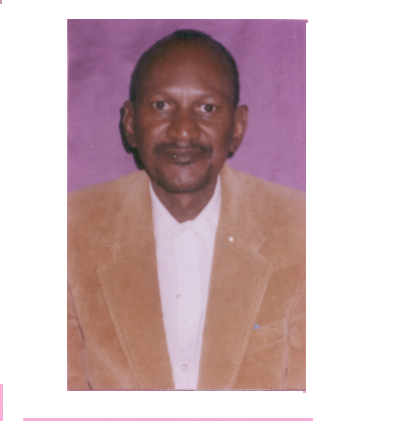 Nom					:  Oumar KANEPrénom				:   Ismaila Date et lieu de naissance                       : 12/12/1960 à Chalkha Dakhna (Ould Yengé)                 GuidimakhaDiplôme				:   Ingénieur AgronomeSpécialité 				:   MalherbologieSituation de famille		             :   Marié et père de huit enfantsNationalité 				    Mauritanienne		:    Adresses				:   Direction de l’Agriculture (PGIPAP) /MDR, BP : 180                                                                      Nouakchott ; Mauritanie.				    Tél. : Cellulaire (00222) 46 56 14 30  / 22 16 05 65/36 68 82 32. 			            E-mail : ismailakane6@gmail.com/ismaoumar@yahoo.frLangues :				   - Parlées et écrites: Français, Anglais et Arabe                                                                   - Parlées : Poular, Soninké et Hassanya.I. EDUCATION :1°) – Etudes Primaires :2°) – Etudes Secondaires :3°) – Etudes Professionnelles :II. STAGES/SEMINAIRES/ATELIERS/FORMATIONS :III. ACTIVITES PROFESSIONNELLES :IV. PUBLICATIONS : I .KANE, Juin 1995 ; Fiche Technique de Lutte Contre le Striga (2 pages) CNRADA,                                 Mauritanie ;S. DIALLO, I. KANE et A. SY, 1998. Note Technique PSI Régional N°1 : Une Technique de                                 Lutte Contre les Mauvaises Herbes Adaptée à la Riziculture Irriguée en                                 Zone sahélienne, Coordination du Pôle des Systèmes Irrigués, Dakar                                      Yoff, Sénégal ;I. KANE. Août 1997,  Rapport d’Activité de Lutte Intégrée Contre les                                 Adventices du Riz Irrigué de Contre Saison 1997 en milieu paysan (7                                  Pages dont 4 tableaux), CNRADA, Trarza, Mauritanie ;I. KANE. Février 1998, Rapport d’Activité de Lutte Intégrée Contre les Adventices du Riz                            Irrigué de la Campagne de l’Hivernage 1997 en milieu paysan (11                            Pages dont 6 tableaux), CNRADA, Trarza, Mauritanie ;C. DANCETTE, I. KANE et A. SOW, Octobre 1998. Principaux Itinéraires Techniques adoptés par                                     la recherche et par le développement en riziculture irriguée (15 pages                                  Dont 2 tableaux et 1 graphique), CNRADA, Trarza, Mauritanie ;Ismaïla KANE, A.SY, 1998, Guide pour l’Identification et la Lutte Contre les Principales                                  Adventices du Riz (73 pages), DRFV/CNRADA, MDRE,                                  Nouakchott, Mauritanie ;I. KANE, S. DIALLO, A. SY, Juillet 1998, Essai Régional d’évaluation de l’herbicide bensulfuron                                  Méthyle (Londax) en milieu paysan pour le désherbage du riz irrigué,                                     Mauritanie, Mali, Niger, Sénégal- PSI- CORAF, Coordination régionale                                   , DAKAR, SENEGAL ;I. KANE Mai 1999, Rapport d’Activité de Lutte Intégrée Contre les Adventices du Riz irrigué                                     D’Hivernage 1998 en milieu paysan (22 pages dont 17 tableaux).                                 CNRADA, Trarza, Mauritanie ;I. KANE (CNRADA/PSI), S.M.O HMEIDA (AGETA), O.YEHDIH (SICAP) et F.GRADY (SDPA)                                 1999. Problématique du Désherbage des Rizières en Mauritanie (page                                  42 à 52, 2 tableaux, 1 figure, 6 références bibliographiques). Trarza,                                  Mauritanie ;I. KANE, 1999. Un Problème Particulier : Ischaemum rugosum salisb (page 103 à 105, 1                                 planche et 3 références bibliographiques), CNRADA, Trarza, Mauritanie ;I. KANE. 1999. Fiche de Projet de Recherche sur la Lutte Contre le Typha et Autres                                 Adventices Pérennes, (page 153 à 157, 1 tableau, 8 références                                 Bibliographiques), CNRADA, Trarza, Mauritanie ;P. MARNOTTE, S.DIALLO, I.KANE, S. SARRA et A.SY Décembre 1999. La Gestion de l’Enherbement                                   En Riziculture Irriguée. Séminaire de Synthèse PSI de Dakar (11 pages                                   Dont 4 tableaux annexes 5 références bibliographiques en plus des                                  Rapports annuels des chercheurs) ;I .KANE. Juin 2001, Une Synthèse des fiches Techniques : Arboriculture,  Céréales                                   Légumineuses et Fourrages CNRADA, Mauritanie 60 pages ; I .KANE Août 2002. Rapport sur la Formation des AVB et TS de la SONADER sur                                      Les Techniques de Lutte Intégrée Contre les Adventices du Riz à                             Boghé (Brakna) et à Rosso (Trarza) CNRADA/SONADER,                                   Mauritanie ;I. KANE. Février 2003. Rapport du Programme de Démonstration sur la lutte Intégrée Contre                                   Les Adventices du Riz à R’Kiz (Trarza) et à Lexeiba (Gorgol),                                   SONADER/CNRADA, Mauritanie ;I. KANE, Janvier 2004, Rapport de Programme de Démonstration sur la Lutte Intégrée Contre                                   Les Adventices du Riz à R’Kiz (Trarza), SONADER/CNRADA-RIM ;I. KANE, Mars 2010, Démonstration des techniques de coupe et de l’utilisation économique de la biomasse du                                    Typha australis. SONADER/PGIPAP, Mauritanie ;I.  KANE, Février 2011, Cours de Malherbologie,  Institut Supérieur d’Enseignement Technologique (ISET),                                          Rosso ; Trarza, Mauritanie.V. CONSULTATIONS :VI. REFERENCES :B.P. 180 DA/MDR Nouakchott/MauritanieTél. : Cellulaire (222) 46 56 14 30/ 36 38 82 32 / 22 16 05 65E-mail : ismaoumar@yahoo.fr/ismailakane6@gmail.com .PériodeAnnées du CycleEtablissementsDiplômes1966 - 1973                     6Ecole Primaire d’Ould Yengé, Guidimakha-MauritanieCertificat d’Etudes PrimairesEt Elémentaires (C.E.P.E)PériodesAnnées du CycleEtablissementsDiplômes1973 - 1977               4Collège de Selibaby, Guidimakha-MauritanieBrevet d’Etudes du Premier Cycle (B.E.P.C)1977 - 1978              3Lycée de Kaédi, Gorgol-MauritanieAdmis au Concours de l’Ecole Nationale de Formation et de la Vulgarisation Agricole (E.N.F.V.A)PériodesAnnées du CycleEtablissementsDiplômes1978 - 1981               3Ecole Nationale de Formation et de la Vulgarisation Agricole (E.N.F.V.A) Kaédi, Gorgol-MauritanieConducteur de l’Economie Rurale (Agriculture)1985 - 1991               6University de Texas Tech. Lubbock, Texas - U.S.AIngénieur Agronome Spécialité : MalherbologiePériodesLieuxNature05 au 06 Mars 2013Hôtel Wissal, Nouakchott, MauritanieAtelier de restitution de l’étude du plan d’action pour la GIRE de l’oasis de Tidjikja, d’échange et d’intégration de la plate forme de Tidjikja au RADDO « La gestion des ressource en eau dans les Oasis au Maghreb »11 au 14 Février 2013Dubaï, Emirats Arabes UnisAtelier pour la constitution d’une capacité subrégionale  pour discuter des espèces étrangères envahissantes  envi de réaliser un  ‘’Aichi biodiversité objectif 9’’ dans la région arabe : réalisé par la Décade  des Nations Unies sur la Biodiversité 28 au 29 Mars 2012Hôtel Khaïma, Nouakchott, MauritanieAtelier sur la stratégie nationale PMF/FEM-SGP : 2011-2014 du PNUD de la Mauritanie.27 au 28 Avril 2011Hôtel Marhaba, Nouakchott, MauritanieRevue sectorielle de  la protection des végétaux et de la gestion des pesticides en Mauritanie réalisé  par le Centre International de Recherche pour le Développement (CIRAD).1 3 au 17 Décembre 2010Dakar, SénégalAtelier Régional de la FAO sur le Riz et l’Aquaculture.16 Jan. au 26 Fév. 2007Ilôt A lot 57, Nouakchott, MauritanieFormation en Bureautique : (Windows, Word, Excel, PowerPoint, Internet).01 au 10 Sept. 2003Hôtel Mandé, Bamako-MaliAtelier International de Formation sur la Culture du Maïs (Forum sur la Coopération Chino-africaine)31 Mai  au 06 Juin 1997Association pour le Développement de la Riziculture en Afrique de l’Ouest, Saint Louis du Sénégal (ADRAO)Séminaire – Atelier sur les Techniques de production en riziculture irriguée et les acquis de la Recherche : ISRA (Sénégal)  CNRADA (Mauritanie)01 Août  au 18 Novembre 1994Département de Formation en Protection des Végétaux Niamey-NigerStage de Formation Complémentaire (IA/ITA/TS) en Défense des cultures15 au 25 Mai 1988University de Texas Tech. Lubbock, Texas, U.S.AEtudes des Sols Arides et Semi-arides (Centre International)13 au 20 Août 1988Université de l’Etat de Californie, Pomona. U.S.ACours de post-graduat en Gestion Agricole en MauritanieDéc. 1986 au Juin 1987Université de l’Etat de Californie, CHICO. U.S.AGestion et Etude des Exploitations Agro-industrielles en Californie.Mai au Juin 1983IFAN, Dakar-SénégalEntomologiePériodes Employeurs Fonctions exercées 2006-à nos jours Projet de Gestion Intégrée des Plantes Aquatiques Proliférantes (PGIPAP) en Afrique de l’Ouest ; Direction de l’Agriculture/MDR financé par la BAD et la MauritanieExpert Chargé de la gestion économique   Intégrée des Plantes Aquatiques Proliferantes2001 à 2006Centre National de Recherche Agronomique et de Développement Agricole (CNRADA)Représentant Régional du Guidimakha et du  Gorgol, en Mauritanie.1995 à 2000CNRADAChef Programme Malherbologie du  Pole des Systèmes Irrigués (PSI) à la Sous Station de Rosso, Trarza, Mauritanie1993 à 1994Ministère du Développement Rural et de l’EnvironnementInspecteur du MDRE de la Moughataa d’Atar, Adrar, Mauritanie.1992 à 1993Ministère du Développement Rural et de l’EnvironnementInspecteur Adjoint de l’Agriculture au Trarza, Mauritanie.1991-1992Ministère du Développement Rural et de l’EnvironnementChef de la Section Malherbologie à la Direction de l’Agriculture, Service de la Protection des Végétaux, Nouakchott, Mauritanie.1981 - 1985Projet de la Lutte Intégrée (Défense des Végétaux) CILSS financé par la FAOChef de Poste d’Observation des Moughatas de : Ould Yengé (Guidimakha) et de Kankossa (Assaba),Mauritanie.Périodes Thèmes de formationStructures concernéesBénéficiaires Lieux 29 Mai au 10 Juin 1998Les mauvaises herbes et leurs contrôles Associations pour le développement de la riziculture en Afrique de l’Ouest (ADRAO)Les  Agents de Vulgarisation  de Base (AVB) de la SONADERRosso, Trarza – Mauritanie.30 Juin au 05 Sept.1999Lutte contre les mauvaises herbesAssociations Mauritanienne des Ingénieurs Agronomes et des Filières Associés (AMIA)Les assistants techniques agricoles des périmètres privés au TrarzaRosso, Trarza – Mauritanie12 au 16 Sept. 1999Lutte intégrée contre les adventices du riz Société Nationale pour le Développement Rural (SONADER)Les AVB de la Direction de la SONADER de RossoRosso, Trarza – Mauritanie27 Août au 05 Sept. 2002Techniques de lutte contre les mauvaises herbes du riz irriguéSONADERAVB et TS de la SONADERBoghé (Brakna), Rosso (Trarza) en Mauritanie.Hivernage 2002Démonstration sur la lutte intégrée contre les adventices du rizSONADER25 coopératives30 coopératives Lixeiba ,GorgolR’Kiz , TrarzaHivernage 2004Démonstration sur la lutte intégrée contre les adventices du rizSONADER30 CoopérativesR’Kiz (Trarza) Mauritanie09 au 10 Aout 2004Lutte contre les ennemis des cultures horticolesUnited States Peace Corps Mauritania15 Stagiaires du corps de la paixKaédi, Gorgol, Mauritanie15 au 16 Août 2005Lutte contre les ennemis des cultures horticolesUnited States Peace Corps, Mauritania.20 Stagiaires du corps de la paixKaédi, Gorgol, Mauritanie.07 au 10 Nov.2005Production et protection intégrée des cultures maraîchèresAssociation pour la Protection de l’Environnement en Mauritanie (APEM)2 Techniciens des 30 coopératives de l’APEM de Dar El Barka – BraknaKaédi, Gorgol Mauritanie.30 Nov.au 02 Déc. 2006Protection des cultures maraîchères et Luttes Intégrées contre les Adventices du RizCARITASProjet pour le Développement du Brakna Sud (PADB)05 CoopérativesBoghe, Brakna, Mauritanie.08 au10 Mai2008Luttes Intégrées contre les ennemis des cultures horticoles et les Adventices du RizCARITASProjet pour le Développement du Brakna Sud (PADB)10 CoopérativesBoghe, Brakna, Mauritanie17 au 24 Juin 2008La Lutte Intégrée contre les ennemis des culturesProjet de lutte contre la pauvreté dans l’Aftout Sud et le Karakoro  (PASK)160 producteurs-Kankossa (Assaba)-Ould Yenge(Guidimagha)-M’Bout(Gorgol)24 au 28 Aout 2008Renforcement du secteur de la Protection des Végétaux en Mauritanie TCP/FAO/MAU/3104(D)Atelier de Formation des Formateurs30 Agents de vulgarisation de Base(AVB)Boghe, Brakna, Mauritanie17 au 23 Novembre 2008Création des champs écoles  aux Guidimakha, Gorgol, Brakna et Trarza.TCP/FAO/3104 (D)04 Coopérations villageoisesSelibaby             (Guidimakha), Arry Funda(Gorgol), Choggar(Brakna),Chgaara(Trarza)03 au 05 Aout 2009Démostration sur les techniques de désherbage non chimiqueTCP/FAO/3104 (D)04 Coopérations villageoisesArry Funda(Gorgol), Choggar(Brakna) et Chgaara(Trarza)12 au 13 Aout 2009Formation et diffusion intra Africain de Connaissances Techniques et le Développement Rural DurableGCP/TNT/053/JPNLes structures chargées du Développement Durable en MauritanieNouakchott, Mauritanie.14 au 28 Sept 2009Formation en culture Attelée dans le cadre d’une Opération Charrue 2009Ministère du Développement Rural09 Wilayas Agricoles :             Brakna, Guidimakha, Inchiri,Assaba,Gorgol, Tagant, Adrar, Hodh El Gharbi , Hodh El Charghi.Assaba, Mauritanie.Février au Juillet 2011Enseignement ;Encadrement ;Recherche et Développement.Institut Supérieur d’Enseignement Technologique (ISET)La Promotion de la deuxième année d’Agriculture Rosso, Trarsa, Mauritanie.Octobre 2011 au Février 2012-Sensibiliser L’ADC de Ziret Teghrédient à la prise de conscience pour les problèmes liés à la qualité de l’eau et  de la lutte intégrée contre les plantes aquatiques proliferantes ;-Former l’ADC sur les techniques de fauchage du Typha a. et de l’utilisation économique de sa biomasse.L’ONG Développement Local Communautaire financée par le PNUD de la MauritanieLes membres de l’ADC  de Ziret Teghredient, Le Parc de Diawling, Trarza, Mauritanie.15 au 18 Février 2012Protection des cultures maraîchères et Luttes Intégrées contre les Adventices du RizCARITASProjet pour le Développement du Brakna Sud (PADB)10 CoopérativesBoghe, Brakna, Mauritanie.22 au 23 Novembre  20014Identification des ennemis des cultures de décrue ;Méthodes de lutte  intégrée contre les ennemis de culture de décrue ( Lutte biologique) ;Connaissance et utilisation des appareils de traitements.CARITASProjet d’appui à la Sécurité Alimentaire  (PASA)12 CoopérativesBoghe, Brakna, Mauritanie.18 au 21 Mars 2016Luttes Intégrées contre les ennemis  des cultures maraîchères et les Adventices du RizCARITASProjet d’appui à la Sécurité Alimentaire  (PASA)12 CoopérativesBoghe, Brakna, Mauritanie.